Course SpecificationCourse number and name: (2316514-3) Natural Language ProcessingCredits and contact hours: 3 Credits (Lecture: 3/week – Practical Session: Non)Instructor’s or course coordinator’s name: Dr. Abdel-Rahman HedarText booksMain Text book: Daniel Jurafsky and James H. Martin. Speech and Language Processing: An introduction to natural language processing, Pearson Prentice Hall, 2nd Edition (May 26, 2008).Reference: Anne Kao and Steve R. Poteet. Natural language processing and text mining. Springer, 2007.Specific course informationbrief description of the content of the course (Catalog Description):Upon the completion of this course, the student will have learned, through appropriate classroom lectures and projects, the fundamental algorithms and models for Natural Language Processing (NLP), how you can use them to solve practical problems in dealing with language data wherever you encounter it.prerequisites or co-requisites: Artificial Intelligence (2316432-3)indicate whether a required, elective, or selected elective course in the program: requiredSpecific goals for the courseThe student will be able to:  Develop familiarity with lexical, syntactic, semantic and pragmatic aspects of NLP.Learn the algorithms and methods on the Natural Language Processing domain.Apply statistical and machine learning approaches to NLP.Acquire the skills for developing NLP tools/systems.Be familiar with basic concepts in Arabic language processing.Brief list of topics to be coveredIntroductionFinite-state methods for NLP MorphologyWord predictionLanguage modelingParts of speechSpeech SynthesisAutomatic Speech RecognitionArabic Language Processingالمملكة العربية السعوديةوزارة التعليم العاليجامعة أم القرىالكلية الجامعية بالجموم – قسم الحاسب الآلي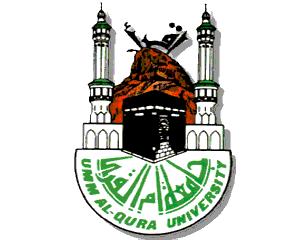 Kingdom of Saudi ArabiaMinistry of Higher EducationUmm Al-Qura UniversityUniversity College in Al-JamoumComputer Dept.Course GoalsProgram OutcomesProgram OutcomesProgram OutcomesProgram OutcomesProgram OutcomesProgram OutcomesProgram OutcomesProgram OutcomesProgram OutcomesProgram OutcomesProgram OutcomesCourse GoalsSOaSObSOcSOdSOeSOfSOgSOhSOiSOjSOk12345Relationship of Course Goals to the Program Student OutcomesRelationship of Course Goals to the Program Student OutcomesSOaAn ability to apply knowledge of computing and mathematics appropriate to the disciplineStudents apply knowledge of computing and design to a project.SOiAn ability to use current techniques, skills, and tools necessary for computing practices.Students are required to apply their knowledge of computing to design a solution to a problem and to document the solution including the tradeoffs involved in their design choices.